LİSANSÜSTÜ ÖĞRENCİ DANIŞMANLIĞI MEMNUNİYET ANKETİ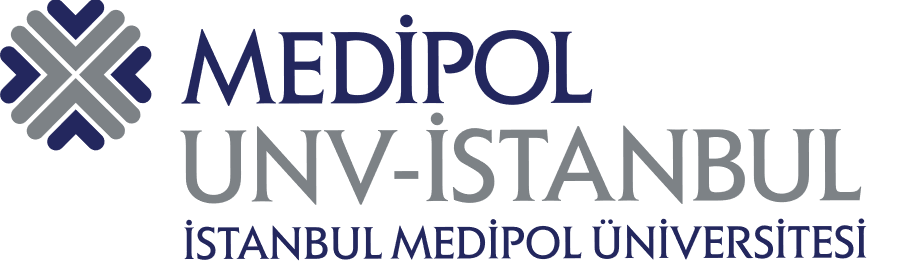 Değerli Öğrenciler, Bu anket İstanbul Medipol Üniversitesi Kalite Komisyonu-Kalite Akreditasyon Ofisi tarafından geliştirilmiştir. Anketin uygulanması, analizleri ve değerlendirilmesi yine aynı birim tarafından gerçekleştirilecektir. Bu anket çalışması, lisansüstü programlarda verilen öğrenci danışmanlığı hizmetinin iyileştirilmesi ve geliştirilmesi amacıyla yapılmaktadır. Bu çerçevede anket sorularına vereceğiniz yanıtların içtenlikle verilmesi ve doğruyu yansıtması, uygulanan faaliyetlerin kalitesinin artırılması yönünden önem taşımaktadır. Anket formu vasıtasıyla toplanan veriler, görüş ve önerileriniz tümüyle gizlilik çerçevesinde ele alınacak ve değerlendirilecektir. Kimliğiniz ile ilgili bir bilgi girmeyiniz.Bu doğrultuda çeşitli anket maddeleri oluşturulmuş ve aşağıda sunulmuştur. Her bir anket maddesinin karşısında memnuniyet derecelerinizi yansıtmanız için 5’li Likert şeklinde derecelendirmeler yer almaktadır. Lütfen maddeleri memnuniyet düzeyinize göre işaretleyiniz.Ankette kişisel mahremiyetin korunması esastır.Katkı ve desteğiniz için teşekkür ederiz.Kalite Komisyonu-Kalite Akreditasyon OfisiBÖLÜM 1: KİŞİSEL BİLGİLER (Bu bölümdeki bilgiler sadece istatistiksel amaçlar için kullanılacaktır.)Cinsiyet                                                     : Kadın ( )        Erkek ( )    Ülke                                                           : T.C. ( )        Diğer ( )Enstitünüz                                                  :Öğrenim gördüğünüz program              :Devam ettiğiniz programın derecesi     : Doktora ( ) Bütünleşik Doktora ( ) Tezli Yüksek Lisans ( )   Bütünleşik Tezli Yüksek Lisans ( ) Tezsiz Yüksek Lisans  ( ) Bütünleşik Tezsiz Yüksek Lisans ( )Tezsiz Yüksek Lisans (Uzaktan Öğretim) ( )Bulunduğunuz aşama                              :Ders dönemi ( )	Tez dönemi ( )Öğretim dili                                                : Türkçe ( )          İngilizce ( )        İş Durumu                                                  :Çalışıyor ( )       Çalışmıyor ( )Danışmanınız ile nasıl iletişim kurarsınız?          E-posta          Ofis içinde          Mobil cihaz          MEBİS          Microsoft TeamsBÖLÜM 1: KİŞİSEL BİLGİLER (Bu bölümdeki bilgiler sadece istatistiksel amaçlar için kullanılacaktır.)Cinsiyet                                                     : Kadın ( )        Erkek ( )    Ülke                                                           : T.C. ( )        Diğer ( )Enstitünüz                                                  :Öğrenim gördüğünüz program              :Devam ettiğiniz programın derecesi     : Doktora ( ) Bütünleşik Doktora ( ) Tezli Yüksek Lisans ( )   Bütünleşik Tezli Yüksek Lisans ( ) Tezsiz Yüksek Lisans  ( ) Bütünleşik Tezsiz Yüksek Lisans ( )Tezsiz Yüksek Lisans (Uzaktan Öğretim) ( )Bulunduğunuz aşama                              :Ders dönemi ( )	Tez dönemi ( )Öğretim dili                                                : Türkçe ( )          İngilizce ( )        İş Durumu                                                  :Çalışıyor ( )       Çalışmıyor ( )Danışmanınız ile nasıl iletişim kurarsınız?          E-posta          Ofis içinde          Mobil cihaz          MEBİS          Microsoft TeamsBÖLÜM 1: KİŞİSEL BİLGİLER (Bu bölümdeki bilgiler sadece istatistiksel amaçlar için kullanılacaktır.)Cinsiyet                                                     : Kadın ( )        Erkek ( )    Ülke                                                           : T.C. ( )        Diğer ( )Enstitünüz                                                  :Öğrenim gördüğünüz program              :Devam ettiğiniz programın derecesi     : Doktora ( ) Bütünleşik Doktora ( ) Tezli Yüksek Lisans ( )   Bütünleşik Tezli Yüksek Lisans ( ) Tezsiz Yüksek Lisans  ( ) Bütünleşik Tezsiz Yüksek Lisans ( )Tezsiz Yüksek Lisans (Uzaktan Öğretim) ( )Bulunduğunuz aşama                              :Ders dönemi ( )	Tez dönemi ( )Öğretim dili                                                : Türkçe ( )          İngilizce ( )        İş Durumu                                                  :Çalışıyor ( )       Çalışmıyor ( )Danışmanınız ile nasıl iletişim kurarsınız?          E-posta          Ofis içinde          Mobil cihaz          MEBİS          Microsoft TeamsBÖLÜM 1: KİŞİSEL BİLGİLER (Bu bölümdeki bilgiler sadece istatistiksel amaçlar için kullanılacaktır.)Cinsiyet                                                     : Kadın ( )        Erkek ( )    Ülke                                                           : T.C. ( )        Diğer ( )Enstitünüz                                                  :Öğrenim gördüğünüz program              :Devam ettiğiniz programın derecesi     : Doktora ( ) Bütünleşik Doktora ( ) Tezli Yüksek Lisans ( )   Bütünleşik Tezli Yüksek Lisans ( ) Tezsiz Yüksek Lisans  ( ) Bütünleşik Tezsiz Yüksek Lisans ( )Tezsiz Yüksek Lisans (Uzaktan Öğretim) ( )Bulunduğunuz aşama                              :Ders dönemi ( )	Tez dönemi ( )Öğretim dili                                                : Türkçe ( )          İngilizce ( )        İş Durumu                                                  :Çalışıyor ( )       Çalışmıyor ( )Danışmanınız ile nasıl iletişim kurarsınız?          E-posta          Ofis içinde          Mobil cihaz          MEBİS          Microsoft TeamsBÖLÜM 1: KİŞİSEL BİLGİLER (Bu bölümdeki bilgiler sadece istatistiksel amaçlar için kullanılacaktır.)Cinsiyet                                                     : Kadın ( )        Erkek ( )    Ülke                                                           : T.C. ( )        Diğer ( )Enstitünüz                                                  :Öğrenim gördüğünüz program              :Devam ettiğiniz programın derecesi     : Doktora ( ) Bütünleşik Doktora ( ) Tezli Yüksek Lisans ( )   Bütünleşik Tezli Yüksek Lisans ( ) Tezsiz Yüksek Lisans  ( ) Bütünleşik Tezsiz Yüksek Lisans ( )Tezsiz Yüksek Lisans (Uzaktan Öğretim) ( )Bulunduğunuz aşama                              :Ders dönemi ( )	Tez dönemi ( )Öğretim dili                                                : Türkçe ( )          İngilizce ( )        İş Durumu                                                  :Çalışıyor ( )       Çalışmıyor ( )Danışmanınız ile nasıl iletişim kurarsınız?          E-posta          Ofis içinde          Mobil cihaz          MEBİS          Microsoft TeamsBÖLÜM 1: KİŞİSEL BİLGİLER (Bu bölümdeki bilgiler sadece istatistiksel amaçlar için kullanılacaktır.)Cinsiyet                                                     : Kadın ( )        Erkek ( )    Ülke                                                           : T.C. ( )        Diğer ( )Enstitünüz                                                  :Öğrenim gördüğünüz program              :Devam ettiğiniz programın derecesi     : Doktora ( ) Bütünleşik Doktora ( ) Tezli Yüksek Lisans ( )   Bütünleşik Tezli Yüksek Lisans ( ) Tezsiz Yüksek Lisans  ( ) Bütünleşik Tezsiz Yüksek Lisans ( )Tezsiz Yüksek Lisans (Uzaktan Öğretim) ( )Bulunduğunuz aşama                              :Ders dönemi ( )	Tez dönemi ( )Öğretim dili                                                : Türkçe ( )          İngilizce ( )        İş Durumu                                                  :Çalışıyor ( )       Çalışmıyor ( )Danışmanınız ile nasıl iletişim kurarsınız?          E-posta          Ofis içinde          Mobil cihaz          MEBİS          Microsoft TeamsBÖLÜM 1: KİŞİSEL BİLGİLER (Bu bölümdeki bilgiler sadece istatistiksel amaçlar için kullanılacaktır.)Cinsiyet                                                     : Kadın ( )        Erkek ( )    Ülke                                                           : T.C. ( )        Diğer ( )Enstitünüz                                                  :Öğrenim gördüğünüz program              :Devam ettiğiniz programın derecesi     : Doktora ( ) Bütünleşik Doktora ( ) Tezli Yüksek Lisans ( )   Bütünleşik Tezli Yüksek Lisans ( ) Tezsiz Yüksek Lisans  ( ) Bütünleşik Tezsiz Yüksek Lisans ( )Tezsiz Yüksek Lisans (Uzaktan Öğretim) ( )Bulunduğunuz aşama                              :Ders dönemi ( )	Tez dönemi ( )Öğretim dili                                                : Türkçe ( )          İngilizce ( )        İş Durumu                                                  :Çalışıyor ( )       Çalışmıyor ( )Danışmanınız ile nasıl iletişim kurarsınız?          E-posta          Ofis içinde          Mobil cihaz          MEBİS          Microsoft TeamsBÖLÜM 1: KİŞİSEL BİLGİLER (Bu bölümdeki bilgiler sadece istatistiksel amaçlar için kullanılacaktır.)Cinsiyet                                                     : Kadın ( )        Erkek ( )    Ülke                                                           : T.C. ( )        Diğer ( )Enstitünüz                                                  :Öğrenim gördüğünüz program              :Devam ettiğiniz programın derecesi     : Doktora ( ) Bütünleşik Doktora ( ) Tezli Yüksek Lisans ( )   Bütünleşik Tezli Yüksek Lisans ( ) Tezsiz Yüksek Lisans  ( ) Bütünleşik Tezsiz Yüksek Lisans ( )Tezsiz Yüksek Lisans (Uzaktan Öğretim) ( )Bulunduğunuz aşama                              :Ders dönemi ( )	Tez dönemi ( )Öğretim dili                                                : Türkçe ( )          İngilizce ( )        İş Durumu                                                  :Çalışıyor ( )       Çalışmıyor ( )Danışmanınız ile nasıl iletişim kurarsınız?          E-posta          Ofis içinde          Mobil cihaz          MEBİS          Microsoft TeamsBÖLÜM 2: MEMNUNİYET DEĞERLENDİRME KRİTERLERİBÖLÜM 2: MEMNUNİYET DEĞERLENDİRME KRİTERLERİAşağıdaki maddelerle ilgili derecelendirmenizi 1 (Kesinlikle Katılmıyorum) ile 5 (Kesinlikle Katılıyorum) arasında yapabilirsiniz. Eğer bir madde ile ilgili yeterli fikriniz yoksa, “Fikrim Yok” seçeneğini işaretleyebilirsiniz.Aşağıdaki maddelerle ilgili derecelendirmenizi 1 (Kesinlikle Katılmıyorum) ile 5 (Kesinlikle Katılıyorum) arasında yapabilirsiniz. Eğer bir madde ile ilgili yeterli fikriniz yoksa, “Fikrim Yok” seçeneğini işaretleyebilirsiniz.Aşağıdaki maddelerle ilgili derecelendirmenizi 1 (Kesinlikle Katılmıyorum) ile 5 (Kesinlikle Katılıyorum) arasında yapabilirsiniz. Eğer bir madde ile ilgili yeterli fikriniz yoksa, “Fikrim Yok” seçeneğini işaretleyebilirsiniz.Aşağıdaki maddelerle ilgili derecelendirmenizi 1 (Kesinlikle Katılmıyorum) ile 5 (Kesinlikle Katılıyorum) arasında yapabilirsiniz. Eğer bir madde ile ilgili yeterli fikriniz yoksa, “Fikrim Yok” seçeneğini işaretleyebilirsiniz.Aşağıdaki maddelerle ilgili derecelendirmenizi 1 (Kesinlikle Katılmıyorum) ile 5 (Kesinlikle Katılıyorum) arasında yapabilirsiniz. Eğer bir madde ile ilgili yeterli fikriniz yoksa, “Fikrim Yok” seçeneğini işaretleyebilirsiniz.Aşağıdaki maddelerle ilgili derecelendirmenizi 1 (Kesinlikle Katılmıyorum) ile 5 (Kesinlikle Katılıyorum) arasında yapabilirsiniz. Eğer bir madde ile ilgili yeterli fikriniz yoksa, “Fikrim Yok” seçeneğini işaretleyebilirsiniz.BÖLÜM 2: MEMNUNİYET DEĞERLENDİRME KRİTERLERİBÖLÜM 2: MEMNUNİYET DEĞERLENDİRME KRİTERLERİ12345Kesinlikle KatılmıyorumKatılmıyorumKısmen KatılıyorumKatılıyorumKesinlikle KatılıyorumFikrimYok1Danışmanım bağlı bulunduğu Lisansüstü Yönetmelik ve Yönergeler konusunda bilgilendirmede bulunur.2Danışmanım sorumlulukları hakkında yeterli bilgilendirmede bulunur.  3Danışmanım ERASMUS programı hakkında beni bilgilendirir ve ilgili birime yönlendirir.4Danışmanım burslar hakkında beni bilgilendirir ve ilgili birime yönlendirir.5Danışmanım MEBİS hakkında bilgi paylaşımında bulunur.6Danışmanım E-Kütüphane hakkında bilgi paylaşımında bulunur.7Danışmanım dönem süresince almam gereken zorunlu ve seçmeli dersler hakkında bilgilendirme yapar ve kontrolünü sağlar.8Tez danışmanım ilgi alanımı, yeteneklerimi ve güncel araştırma konularını dikkate alarak tez/proje önerisinde ve seçiminde bana yardımcı olur.9Tez danışmanım tez/proje önerimin zamanında enstitüye verilmesinde yardımcı olur.10Tez danışmanım tez izleme komitesi toplantılarının düzenli olarak yapılması ve raporlarının hazırlanması için ilgili birime yönlendirir.11Tez danışmanım tez/proje konusuna ilişkin bilimsel gelişmeleri izleyerek yol gösterir. 12Tez danışmanım bilimsel etik konusunda dikkatli davranarak beni yönlendirir.   13Tez danışmanım tezimi/projemi geliştirici ve yapıcı olarak destekler.14Tez danışmanım çalışma taslağımı makul sürede okuyarak geri bildirimde bulunur.15Danışmanım çevrim içi (online) süreçleri yürütmede etkindir.16Tez danışmanım bağımsız düşünme ve bağımsız çalışmamı destekler.17Tez danışmanım bilgiye ulaşma, bilgi üretme ve değerlendirme yeteneğimi geliştirmemde yol göstericidir.18Tez danışmanım tezimi/projemi yayına dönüştürmemde yönlendiricidir.19Tez danışmanım gelişimim için kendi gerçekleştirdiği akademik faaliyetlere (dersler, konferanslar, bilimsel toplantılar, araştırma projeleri) katılımımı sağlar ve teşvik eder. 20Tez danışmanım kariyer gelişimim açısından beni destekler.21Tez danışmanım bilgi paylaşımında bulunarak, kişisel vizyonumu destekler. Lisansüstü Öğrenci Danışmanlığı ile ilgili verilen hizmetin iyileştirilmesine yönelik olarak belirtmek istediğiniz hususlar, görüş ve önerileriniz varsa lütfen yazınız.Lisansüstü Öğrenci Danışmanlığı ile ilgili verilen hizmetin iyileştirilmesine yönelik olarak belirtmek istediğiniz hususlar, görüş ve önerileriniz varsa lütfen yazınız.Lisansüstü Öğrenci Danışmanlığı ile ilgili verilen hizmetin iyileştirilmesine yönelik olarak belirtmek istediğiniz hususlar, görüş ve önerileriniz varsa lütfen yazınız.Lisansüstü Öğrenci Danışmanlığı ile ilgili verilen hizmetin iyileştirilmesine yönelik olarak belirtmek istediğiniz hususlar, görüş ve önerileriniz varsa lütfen yazınız.Lisansüstü Öğrenci Danışmanlığı ile ilgili verilen hizmetin iyileştirilmesine yönelik olarak belirtmek istediğiniz hususlar, görüş ve önerileriniz varsa lütfen yazınız.Lisansüstü Öğrenci Danışmanlığı ile ilgili verilen hizmetin iyileştirilmesine yönelik olarak belirtmek istediğiniz hususlar, görüş ve önerileriniz varsa lütfen yazınız.Lisansüstü Öğrenci Danışmanlığı ile ilgili verilen hizmetin iyileştirilmesine yönelik olarak belirtmek istediğiniz hususlar, görüş ve önerileriniz varsa lütfen yazınız.Lisansüstü Öğrenci Danışmanlığı ile ilgili verilen hizmetin iyileştirilmesine yönelik olarak belirtmek istediğiniz hususlar, görüş ve önerileriniz varsa lütfen yazınız.